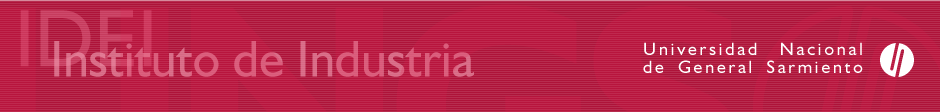 Proposición como candidato para comité de carrera Los Polvorines,  …….. de octubre 2022Señor Presidente de la Junta Electoral del Instituto de IndustriaDr. Jorge CamblongDe mi mayor consideración:				Quien suscribe, …………………………………………………………., DNI ……………………………, N° de legajo …………………………………, en carácter de estudiante de la carrera de ……………………………………………………………………, manifiesta/o mi intención de postularme como representante por el Claustro de Estudiantes en el comité de la carrera antes mencionada.				Por tal motivo solicita/o a Ud. eleve mi propuesta a la junta que preside a fin de que la misma sea considerada en su próxima reunión.				Por su parte, declaro cumplir con los requisitos de tener más de 6 (seis) meses de antigüedad como estudiante y pertenecer a la carrera a la que me postulo.Firma:…………………………………………Aclaración:……………………………………DNI:………………………………………….Carrera:……………………………………….